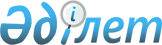 Об определении мест для размещения агитационных печатных материалов
					
			Утративший силу
			
			
		
					Постановление акимата города Курчатова Восточно-Казахстанской области от 2 марта 2011 года N 608. Зарегистрировано в Управлении юстиции города Курчатова Департамента юстиции Восточно-Казахстанской области 16 марта 2011 года за N 5-3-101. Утратило силу постановлением акимата города Курчатова Восточно-Казахстанской области от 19 мая 2011 года N 682

      Сноска. Утратило силу постановлением акимата города Курчатова Восточно-Казахстанской области от 19.05.2011 N 682.

      

      На основании пункта 3-1 статьи 41 Закона Республики Казахстан от 02 февраля 2011 года № 403-IV «О внесении дополнения в Конституцию Республики Казахстан», согласно пункту 6 статьи 28 Конституционного Закона Республики Казахстан от 28 сентября 1995 года № 2464 «О выборах в Республике Казахстан», пункту 2 статьи 31 Закона Республики Казахстан от 23 января 2001 года № 148 «О местном государственном управлении и самоуправлении в Республике Казахстан», постановлению Центральной избирательной комиссии Республики Казахстан от 04 февраля 2011 года № 16/22 «О сроках проведения избирательных мероприятий по подготовке и проведению внеочередных выборов Президента Республики Казахстан, назначенных на 03 апреля 2011 года», акимат города Курчатов ПОСТАНОВЛЯЕТ:



      1. Определить места для размещения агитационных печатных материалов для кандидатов в Президенты Республики Казахстан согласно приложению к настоящему постановлению.



      2. Контроль за исполнением настоящего постановления возложить на заместителя акима города Курчатов Старенкову Е. В.



      3. Настоящее постановление вводится в действие по истечении десяти календарных дней поле дня его первого официального опубликования.

      

      

      Аким города Курчатов                                 А. ГЕНРИХ

      

      СОГЛАСОВАНО:

      

      Председатель Курчатовской городской

      территориальной избирательной комиссии           Г. КАРЫМБАЕВА

      Приложение

      к постановлению акимата

      города Курчатов

      от 02 марта 2011 года

      № 608 

      ДИСЛОКАЦИЯ

      мест для размещения агитационных печатных материалов для

кандидатов в Президенты Республики Казахстан   

 

      Руководитель аппарата

      акима города Курчатов                             А. ГЛАЗИНСКИЙ
					© 2012. РГП на ПХВ «Институт законодательства и правовой информации Республики Казахстан» Министерства юстиции Республики Казахстан
				№Места для размещения агитационных печатных материаловАдрес1.Площадка у здания казенного коммунального государственного предприятия «Городской Дом культуры»ул. Тәуелсіздік, 22.Площадка у здания Казпочтыул. Абая, 133.Площадка у здания государственного учреждения «Школа-гимназия»ул. Тәуелсіздік, 104.Площадка на территории городского автовокзалаул. Абая, 40